Hello!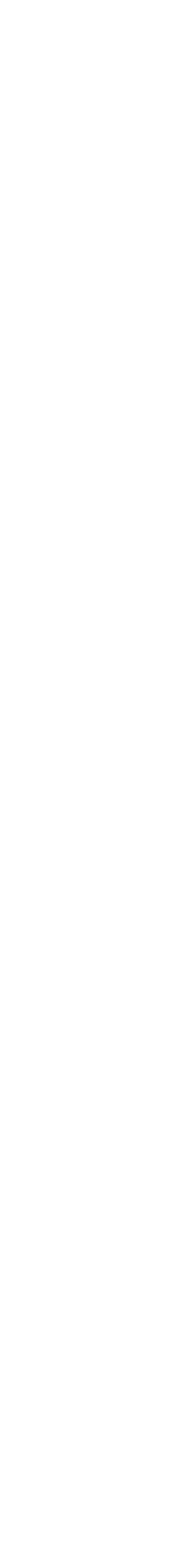 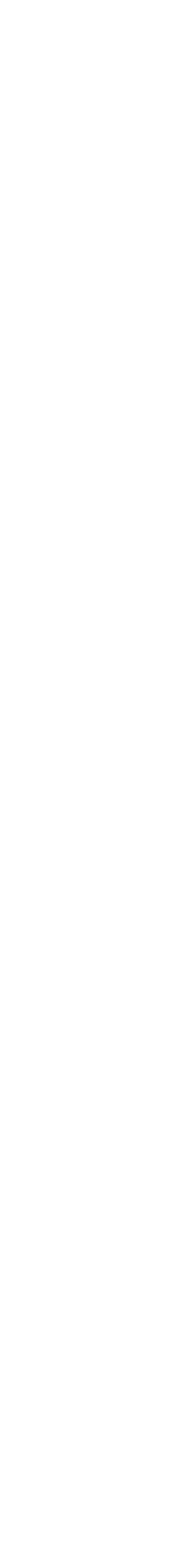 Here’s your very first task to be completed ready for our first lesson.With this task you will be able to show your research and drawing skills and demonstrate how you interpret subject matter.You are being asked to present some research and 2 of your own drawings in response to the work of the artist Chuck Close. Chuck Close works from photos, carefully gridding up his paper and the photograph he’s working from to copy it accurately. You will find that over the years his work moves from photorealist pencil drawing to a more decorative mosaic approach to each gridded square. I would like you to write no more than 400 words on Close’s work [you can paste in the images from this handout if you wish]. Then please complete two A4 size drawn studies in media of your choice building on your research and working from photographs of people that you have taken yourself. Choose techniques that will build on your skills and interest you. When you take your photograph do not use flash but instead chose a good source of natural light or a lamp that casts some shadowing across the face. We will glue this work into your sketchbook later.Good luck!	Mark and Jolin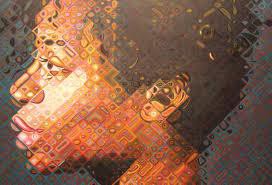 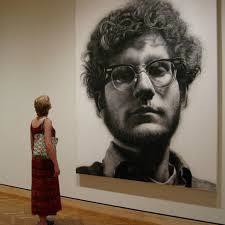 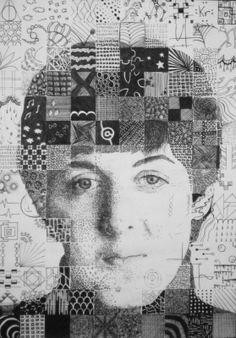 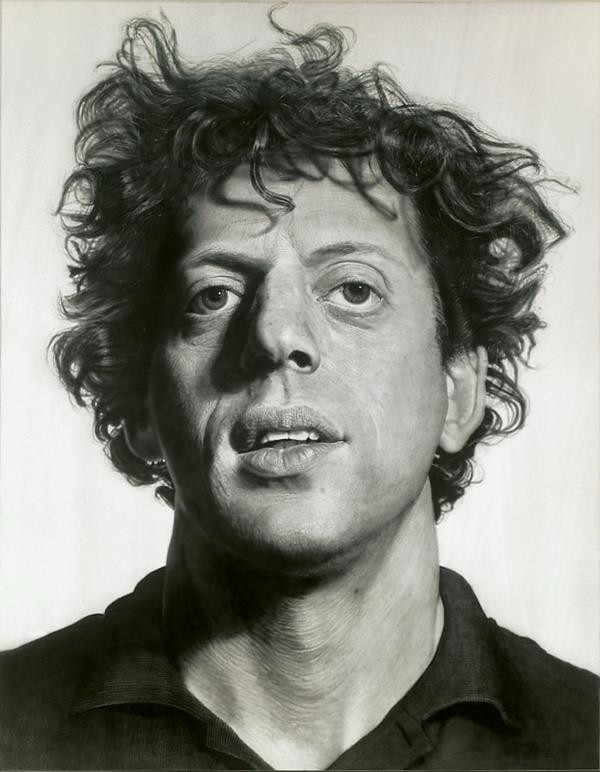 